Технологическая карта урока.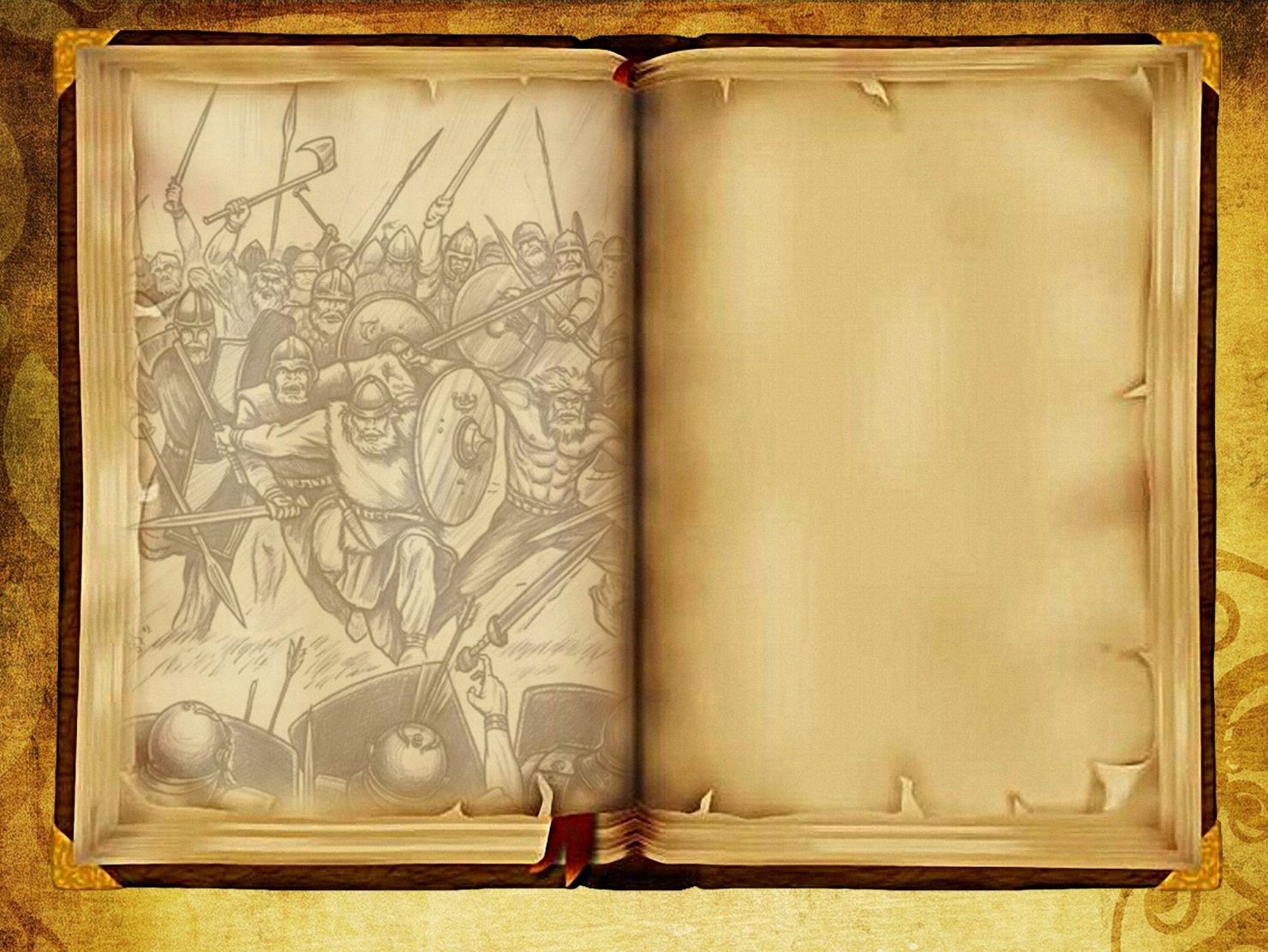 Ф.И.О. учителя – Гасанова Заира МагомедовнаКласс – 6Школа – МКОУ «Туршунайская СОШ»Предмет – история РоссииОрганизационная структура урока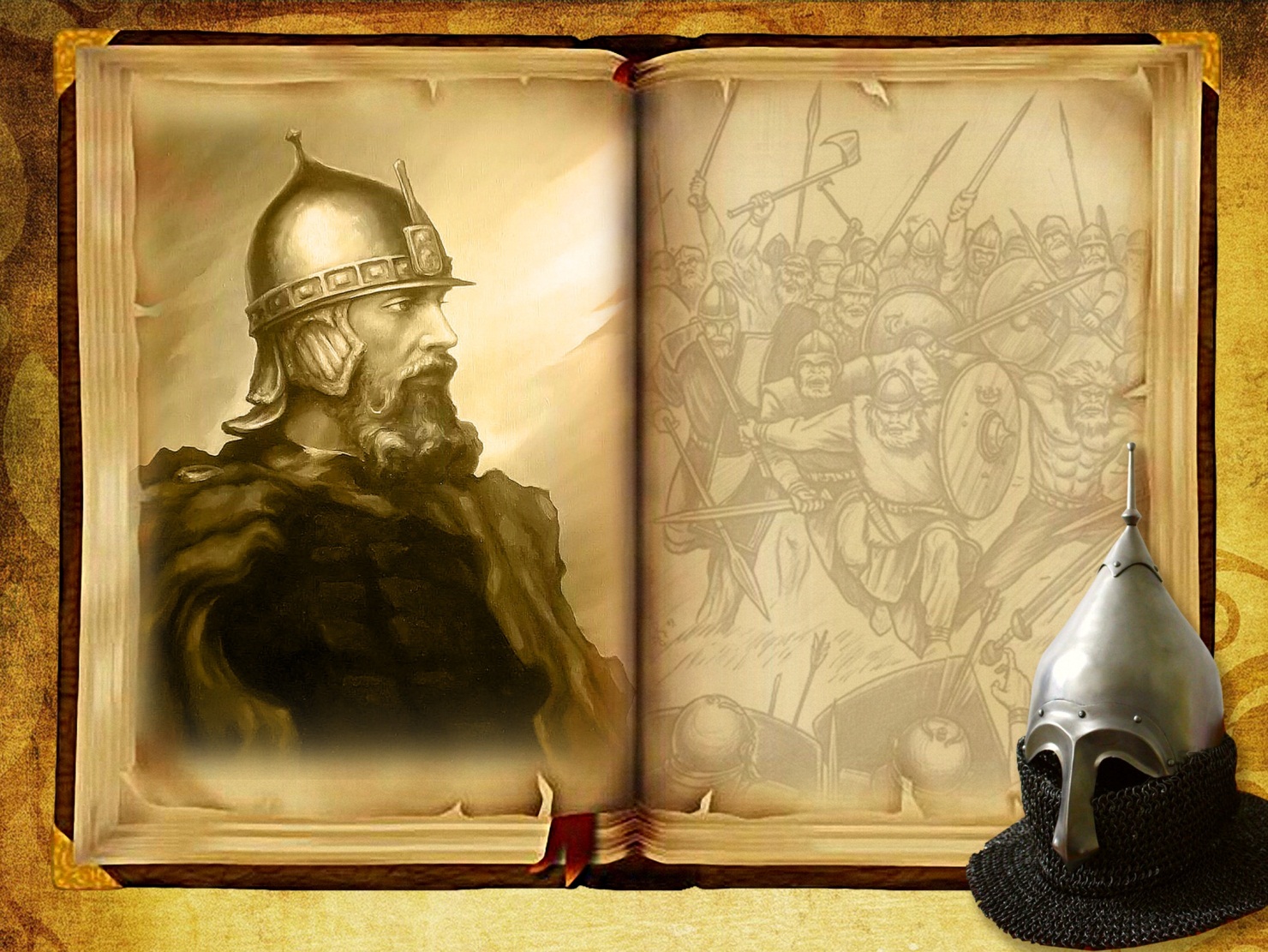 Технологическая карта урока истории в 6 классе на тему: «Первые русские князья».Тема урока Первые русский князья Первые русский князьяТип урокаКомбинированный урок с использованием ЭОР.Комбинированный урок с использованием ЭОР.Цель урокаПознакомить учащихся с деятельностью первых русских князей; выявить произошедшие изменения в Древнерусском государстве; продолжить работу по формированию навыков работы с картой и источниками.Познакомить учащихся с деятельностью первых русских князей; выявить произошедшие изменения в Древнерусском государстве; продолжить работу по формированию навыков работы с картой и источниками.Образовательные ресурсыУчебник «История России с древнейших времен до конца 16 в» А.А. Данилов, Л.Г. Косулина, презентация, видеофрагмент, анимированная карта, тесты.Учебник «История России с древнейших времен до конца 16 в» А.А. Данилов, Л.Г. Косулина, презентация, видеофрагмент, анимированная карта, тесты.План урокаОрг. моментОпрос домашнего заданияДеятельность князя ОлегаПравление Игоря и ОльгиПравление СвятославаРефлексияИтоги урокаОрг. моментОпрос домашнего заданияДеятельность князя ОлегаПравление Игоря и ОльгиПравление СвятославаРефлексияИтоги урокаМетоды и формы обученияМетоды: наглядный, практический, частично – поисковый.Формы: индивидуальная, фронтальная, групповая.Методы: наглядный, практический, частично – поисковый.Формы: индивидуальная, фронтальная, групповая.Основные понятияПогосты, уроки, реформаПогосты, уроки, реформаПланируемы результатыПланируемы результатыПланируемы результатыПредметныеМетапредметные УУДЛичностные УУДНаучатся: 1. Показывать на исторической карте территорию Древнерусского государства, главные торговые пути, походы князей.2. Учить делать сложные обобщения, давать характеристику историческому деятелю;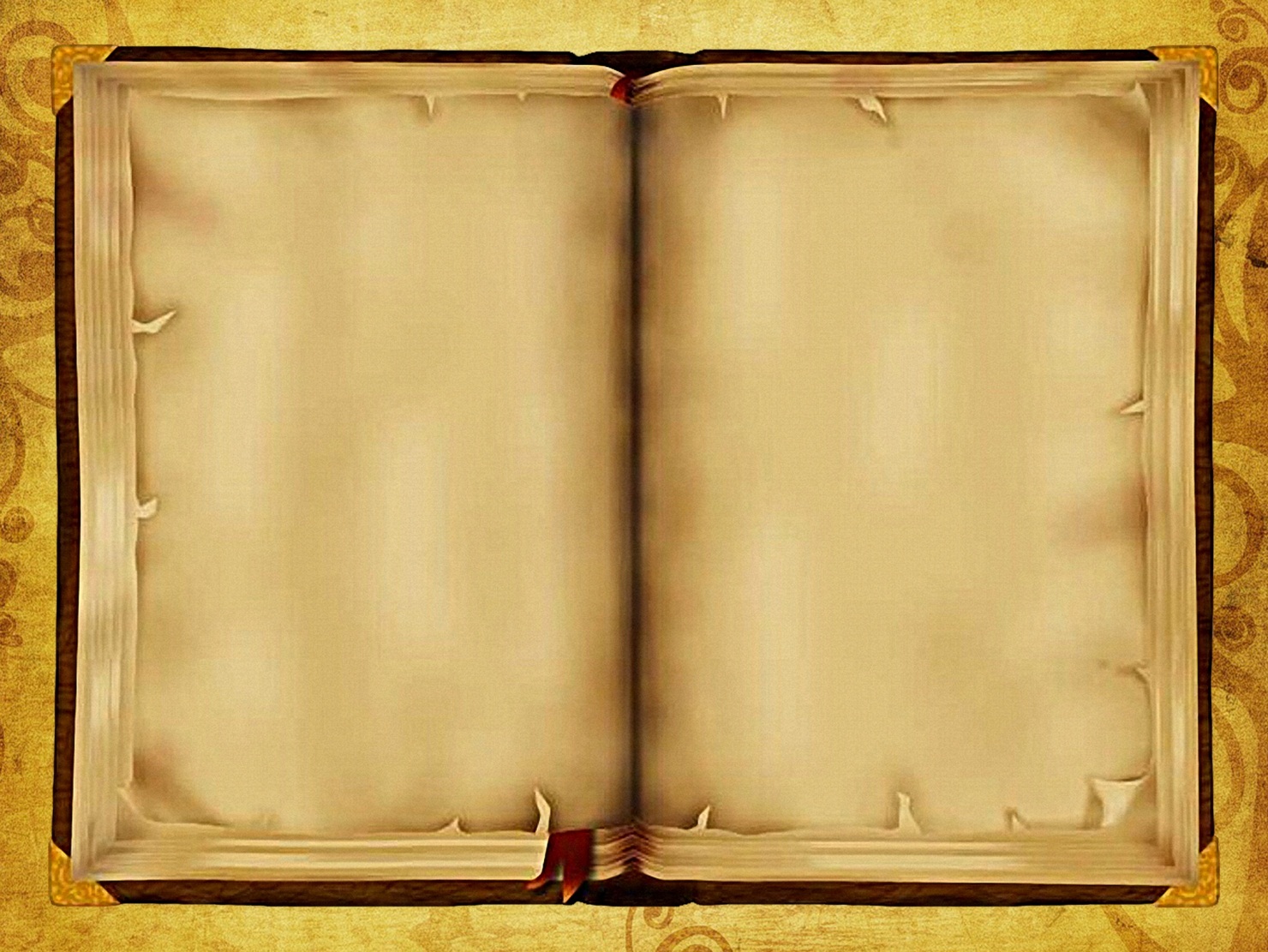 3. формировать ИКТ компетентности: работать с материалом Интернета;4. систематизировать материал о деятельности первых русских князей.Познавательные: устанавливают связи между и зависимости между объектами. Познакомить с деятельностью первых русских князей.Коммуникативные: планируют цели и способы взаимодействия; обмениваются мнениями, слушают друг друга, согласовывают действия с партнером.Регулятивные: принимают и сохраняют учебную задачу, учитывают выделенные учителем ориентиры действия. Развитие умения анализировать и систематизировать материал, работать с информацией.Сохранение мотивации к учебной деятельности; проявление интереса к новому учебному материалу; адекватно понимают причины успешности или не успешности учебной деятельности; воспитание в себе гражданско – патриотических чувств через осознание своей этнической принадлежности, знание истории, развитие морального сознания и компетентности.Этапы урокаВремяОбучающие и развивающие компоненты.Деятельность учителя.Деятельность учащихсяФормы организации взаимодействияУниверсальные учебные действия (УУД)Формы контроляПланируемый результатМотивация к учебной деятельности1Эмоциональная, психологическая и мотивационная подготовка учащихся к усвоению изучаемого материала. (слайд 1-3)Приветствует учащихся, проверяет их готовность к уроку. Создает условия для возникновения у обучающихся внутренней потребности включения в учебную деятельность.Приветствуют учителя.Личностные: стремятся хорошо учиться.Регулятивные: самостоятельно формулируют цели урока.Актуализация знаний 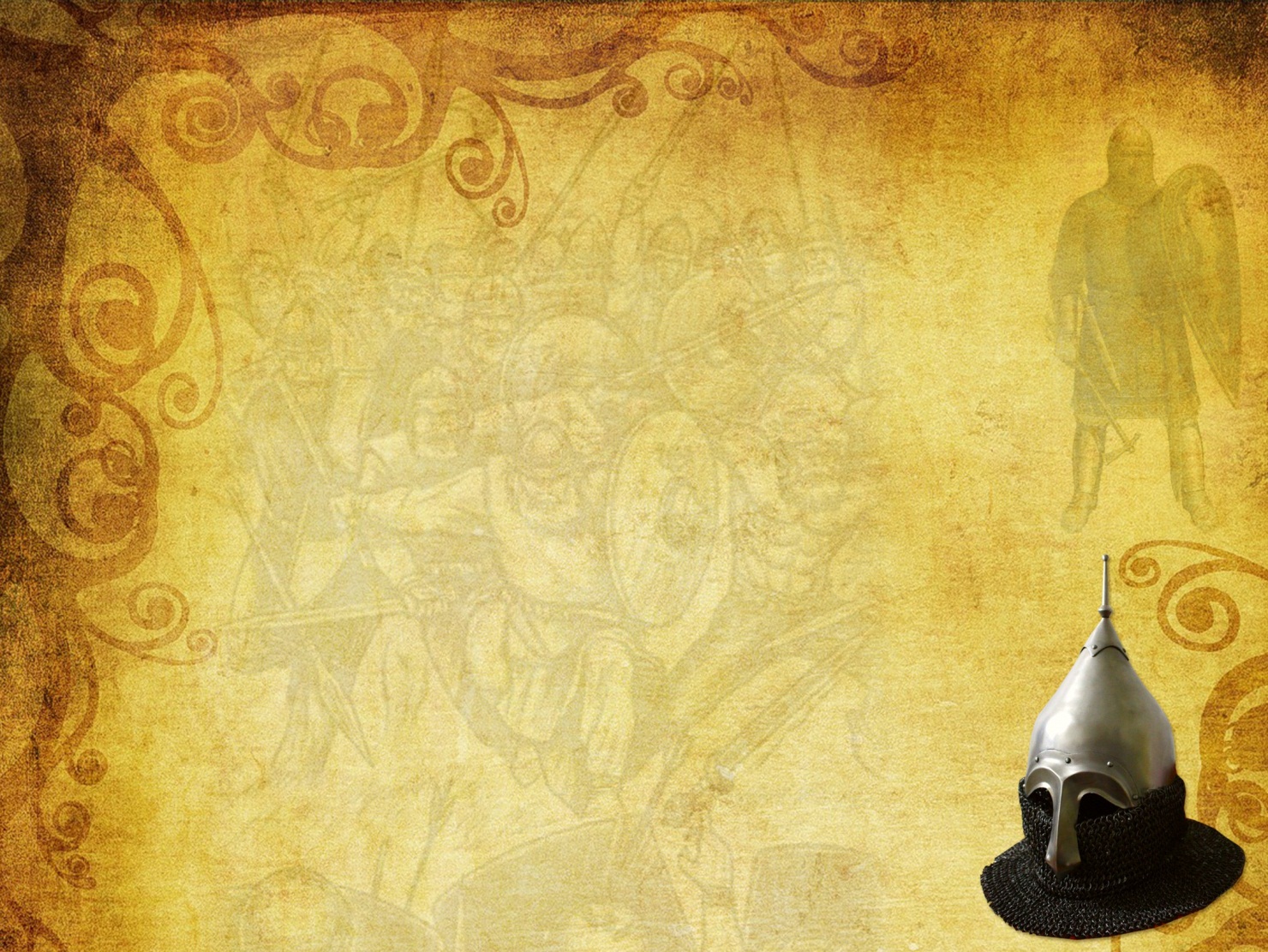 5Беседа по вопросам(слайд 4-12)Демонстрирует слайды с вопросами, на которые учащиеся должны дать ответы.Отвечают на вопросы. Фронтальная работаПознавательные: используют общие приемы решения задач.Устные ответыПовторение и закрепление домашней темы.Актуализация знаний 4Просмотр анимированной карты «Восточные славяне. Древнерусское государство» 1 часть http://school-collection.edu.ru/catalog/rubr/d7f90937-24c6-4e5f-8e8b-462208054e0e/73824/? Подводит детей к формулированию темы и постановке задач урока.Высказывают собственное мнение, формулируют тему и задачи урока;Индивидуальная работа.Коммуникативные: высказывают собственное мнение; слушают друг друга. Строят понятные речевые высказыванияУстные ответыУчащиеся сами сформулируют тему, план и задачи урока. Зафиксируют тему и план в тетради.Введение нового материала2Постановка проблемного вопроса (слайд 13-14).Какую роль сыграли первые русские князья в становлении и укреплении Древнерусского государства?Слушают проблему выдвинутую учителем.Индивидуальная работаУстные ответы.Изучение нового материала8Характеристика исторических деятелей (слайд 15)Деление учащихся на пары для работы за компьютером. Предоставление ссылок для работы в Интернет – сети.Учитель выводит на экран перечень вопросов, необходимых для характеристики исторического деятеля.Используя материалы Интернета, учебника попытайтесь ответить на следующие вопросы:Каковы были годы жизни князя (княгини)?Каким образом происходило укрепление власти киевского князя (княгини)?Какие реформы были проведены?Каковы были отношения с другими государствами?Каковы итоги правления князя (княгини)?Работа в парах за компьютером. Самостоятельное изучение исторических личностей: Олег,( file:///C:/Users/acer/AppData/Local/Temp/Rar$EXa0.461/%D0%BF%D0%B5%D1%80%D0%B2%D0%BA%D0%BD/1/2.htm ) Игорь (file:///C:/Users/acer/AppData/Local/Temp/Rar$EXa0.922/%D0%BF%D0%B5%D1%80%D0%B2%D0%BA%D0%BD/1/3.htm ), Ольга (file:///C:/Users/acer/AppData/Local/Temp/Rar$EXa0.124/%D0%BF%D0%B5%D1%80%D0%B2%D0%BA%D0%BD/1/4.htm ), Святослав (file:///C:/Users/acer/AppData/Local/Temp/Rar$EXa0.560/%D0%BF%D0%B5%D1%80%D0%B2%D0%BA%D0%BD/1/5.htm ).По ходу заполняют таблицуРабота в пареПознавательные: самостоятельный поиск информации, умение анализировать и выявлять главное.Коммуникативные: умение слушать, высказывать собственное мнение; умение планировать учебное сотрудничество.Регулятивные: развитие творческой деятельности учащихся путем решения задач, сформулированных на уроке. Письменное заданиеУчащимися будет заполнена  таблица «Деятельность первых русских князей». Первичное осмысление и закрепление изученного материала7Заполнение таблицы (слайд 16-17)Выслушивает ответы учащихся и подводит итог.Учащиеся представляют свои выводы, используя материал презентации и таблицы.Индивидуальная работаПознавательные: умение извлекать необходимую информацию из исторических источников; определять основную и второстепенную информацию;умение структурировать знания.Коммуникативные: умение полно и точно выражать свои мысли; умение владеть монологической и диалогической формами речи.Устный ответВывод, к которому могут прийти учащиеся, что Древнерусское государство было раннефеодальным государством.Первичное осмысление и закрепление изученного материала1Просмотр анимированной карты «Восточные славяне. Древнерусское государство» 2 частьhttp://school-collection.edu.ru/catalog/rubr/d7f90937-24c6-4e5f-8e8b-462208054e0e/73824/? Учащиеся смотрят фрагмент анимированной картыПознавательные: умение извлекать необходимую информацию из исторических источников; определять основную и второстепенную информацию;умение структурировать знания.Первичное осмысление и закрепление изученного материала4Просмотр видеофрагмента из фильма «История Российского государства» Видеофильм с 1ч33м до 1ч37м.Учитель предлагает посмотреть учащимся фрагмент фильма, посвященного внешней политике князя СвятославаУчащиеся смотрят фрагмент фильма и делают выводы на основании просмотренного фрагмента.Индивидуальная работаПознавательные: умение структурировать информацию; умение делать выводыРегулятивные: выделение и осознание того, что уже освоено и что еще нужно освоить;Устный ответУчащиеся делают вывод о внешней политике Святослава.Контроль и самопроверка знаний10Сетевой тестовый контроль «История 5-6 классы» Издательство «Учитель»Учитель предлагает учащимся открыть программу Сетевой тестовый контроль «История 5-6 классы». Который расположен на рабочем столе нетбука, выбрать соответствующий 6а класс, История России, Древнерусское государство.Учащиеся проходят тест, используя нетбуки.Индивидуальная работаПознавательные: уметь использовать полученную информацию.Регулятивные: умение контролировать свою деятельность;владение основами самоконтроля, самооценки, принятия решений и осуществления осознанного выбора в учебной и познавательной деятельности.Учащиеся определяют роль реформ в жизни государства, устанавливают итоги правления первых киевских князей и их клад в развитие государственности на Руси.Контроль полученных знаний.Рефлексия, итог урока2Подведение итогов урока.РефлексияУчитель выводит на интерактивную доску результаты тестирования учащихся.Учитель показывает учащимся (слайд 18) для прохождения рефлексии.Учитель благодарит учащихся за урок (слайд 19).Учащиеся видят свой результат и свою оценку за пройденный тест.Учащиеся заканчивают предложения данные на слайде.Индивидуальная работаКоммуникативные: умение полно и точно выражать свои мысли.Устный ответУчащиеся провели самоанализ результатов своей учебной деятельности.